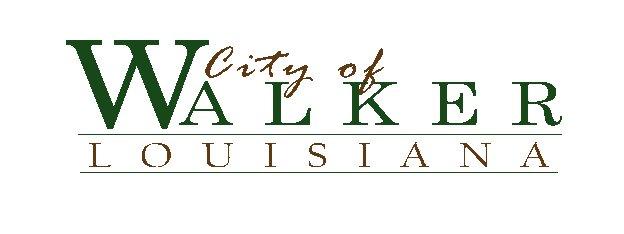  ALCOHOL BEVERAGE CONTROL BOARDABC BOARD MEETING MINUTESApril 7, 2014 at 9:00 a.m. 	The scheduled meeting of the ABC Board for the City of Walker was held at the City Hall on January 22, 2014 at 9:00 a.m.  Present were Chairman, Fred Raiford, Board members, William Aydell, Denver Populis, Myra Streeter and Belinda McCullough.   Ryan Dutsch and Brenda Tedder were absent.   	The meeting was called to order by Mr. Raiford and roll was called by Mrs. Frey.   Mr. Raiford began the meeting.Mr. Aydell made a motion to approve the minutes from January 22, 2014, seconded by Mr. Populis.  Yeas:	 	Aydell, Populis, Streeter, McCullough		Nays:		None		Absent:	Dutsch and TedderMr. Fred brought up the proposed revisions to the Alcohol Ordinance and explained the importance of the revisions.  Mrs. Streeter made a motion to approve the revisions, seconded by Mr. Aydell.Yeas:	 	Aydell, Populis, Streeter, McCullough		Nays:		None		Absent:	Dutsch and Tedder	There being no further business to discuss, Mrs. Streeter made a motion to adjourn, seconded by Mr. Populis. Yeas:	 	Aydell, Populis, Streeter, McCullough		Nays:		None		Absent:	Dutsch and Tedder 							RESPECTFULLY SUBMITTED:									___________________________							Fred Raiford, Chairman, ABC BoardATTEST:_______________________Lisa Frey, ABC Secretary	